В целях предупреждения завоза и распространения новой коронавирусной инфекции на территории МО МР «Печора», координации действий и оперативного принятия мерУтвердить Штаб по предупреждению завоза и распространения новой коронавирусной инфекции на территории МО МР «Печора»:         Члены штаба:Считать утратившим силу:- распоряжение администрации  МР «Печора» от 06.03.2020г. №203-р «О создании Штаба по предупреждению завоза и распространения новой коронавирусной инфекции на территории МО МР «Печора»;- распоряжение администрации  МР «Печора» от 30.03.2020г. № 279-р « О внесении изменений в распоряжение администрации МР «Печора» от 06.03.2020г. №203-р»; - распоряжение администрации  МР «Печора» от 02.04.2020г. № 292-р « О внесении изменений в распоряжение администрации МР «Печора» от 06.03.2020г. №203-р»; - распоряжение администрации  МР «Печора» от 07.04.2020г. № 306-р « О внесении изменений в распоряжение администрации МР «Печора» от 06.03.2020г. №203-р»;- распоряжение администрации  МР «Печора» от 21.05.2020г. № 420-р « О внесении изменений в распоряжение администрации МР «Печора» от 06.03.2020г. №203-р»;- распоряжение администрации  МР «Печора» от 04.06.2020г. № 456-р « О внесении изменений в распоряжение администрации МР «Печора» от 06.03.2020г. №203-р»;- распоряжение администрации  МР «Печора» от 15.06.2020г. № 475-р « О внесении изменений в распоряжение администрации МР «Печора» от 06.03.2020г. №203-р»;Настоящее распоряжение вступает в силу со дня подписания и подлежит опубликованию и размещению на официальном сайте администрации муниципального района «Печора».Контроль за исполнением распоряжения возложить на заместителя руководителя администрации Т.Л Ускову. И.о главы муниципального района-
руководителя администрации                                                                          В.А. Серов  попопопоАДМИНИСТРАЦИЯМУНИЦИПАЛЬНОГО РАЙОНА« ПЕЧОРА »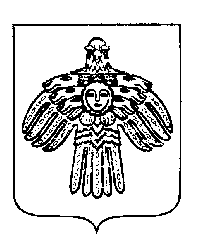 « ПЕЧОРА »  МУНИЦИПАЛЬНÖЙ РАЙОНСААДМИНИСТРАЦИЯ РАСПОРЯЖЕНИЕТШÖКТÖМРАСПОРЯЖЕНИЕТШÖКТÖМРАСПОРЯЖЕНИЕТШÖКТÖМ«07»   октября   2020 г.г. Печора,  Республика Коми	                                       №773-рОб утверждении  Штаба по предупреждению завоза и распространения новой коронавирусной инфекции на территории МО МР «Печора» Серов Валерий Анатольевич- и.о главы муниципального района «Печора» - руководителя администрации, руководитель Штаба;Ускова Татьян Леонидовна- заместитель руководителя администрации, заместитель руководителя Штаба;Шадчин Анатолий Михайлович- начальник Управления по делам гражданской обороны и чрезвычайным ситуациям МР «Печора»,  заместитель руководителя Штаба; Бревнова Жанна Валерьевна- помощник руководителя администрации, секретарь Штаба;Бака Александр Иванович- главный врач НУЗ «Узловая поликлиника станции Печора ОАО РЖД» (по согласованию);Бышенко Вадим Александрович - начальник отделения Управления Федеральной службы безопасности России по РК в г. Печоре (по согласованию);Гапонько Владимир Витальевич- глава СП «Каджером» (по согласованию);Головина Вера Геннадьевна - глава СП «Приуральское» (по согласованию);Горбунов Сергей Владимирович- руководитель администрации ГП «Путеец»
 (по согласованию);Грибанов Роман Игоревич- заместитель руководителя администрации;Капитонова Анна Дмитриевна-  заместитель начальника Управления образования МР «Печора» ( по согласованию);Дячук Татьяна Ивановна - руководитель администрации ГП «Кожва»;Зрайченко Роман Александрович- помощник прокурора Печорской межрайонной прокуратуры (по согласованию);Канищев Андрей Юрьевич- заместитель руководителя администрации;Колпаков Антон Николаевич  - заместитель начальника Штаба в/ч 96876
 (по согласованию);Кузина Лариса Александровна- главный государственный врач по городу Печоре  и Печорскому, Ижемскому, Усть –Цилемскому районам 
(по согласованию);Махмутов Артём Ильдарович- начальник ОМВД России по г. Печоре 
(по согласованию);Прошева Людмила Владимировна- директор ГБУ РК «ЦСЗН г. Печоры» 
(по согласованию);Тюляндин Константин Николаевич - начальник Печорского линейного отдела полиции линейного управления МВД России на транспорте 
(по согласованию);Хорев Сергей Альбертович- главный врач ГБУЗ РК «Печорская ЦРБ»(по согласованию);Хохлов Константин Юрьевич- глава СП «Озёрный» (по согласованию);Черная Анастасия Павловна- глава СП «Чикшино» (по согласованию);Юхимец Татьяна Сергеевна- заведующая поликлиникой ФГКУ «1469 ВМКГ» МО РФ города Печоры (по согласованию);